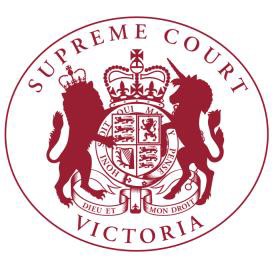 Notice to the ProfessionThe Chief Justice has authorised the issue of the following notice.Specialist Lists 2016 Terms 2 & 3: Judges-in-ChargeCOMMERCIAL COURT Admiralty ListJustice Digby (Judge in Charge)Arbitration ListJustice Croft (Judge in Charge)Justice Riordan (Deputy Judge in Charge)General Commercial Lists Commercial List – Hargrave J Commercial List – Robson J Commercial List – Judd J Commercial List – Vickery J Commercial List – Croft J Commercial List – Sifris J Commercial List – Almond J Commercial List – Digby J Commercial List – Elliott J Commercial List – Sloss J Commercial List – Cameron JCorporations ListJustice Sifris (Judge in Charge)Justice RobsonJustice JuddAssociate Justices Efthim, Gardiner & RandallIntellectual Property ListJustice Vickery (Judge in Charge)Insurance ListJustice Hargrave (Judge in Charge)Taxation ListJustice Croft (Judge in Charge)Justice Ginnane (Deputy Judge in Charge)Technology, Engineering & Construction ListJustice Vickery (Judge in Charge)COMMON LAW DIVISION Civil Circuit ListJustice J ForrestAssisted by Associate Justice DalyConfiscation & Proceeds of Crime ListJustice J ForrestDust Diseases List Justice Zammit Justice KeoghAssisted by Associate Justice IerodiaconouEmployment & Industrial ListJustice McDonaldAssisted by Associate Justice IerodiaconouJudicial Review & Appeals ListJustice CavanoughJustice GinnaneMajor Torts ListJustice John DixonPersonal Injuries ListJustice ZammitAssisted by Associate Justice IerodiaconouProfessional Liability ListJustice MacaulayAssisted by Associate Justice DalyProperty ListJustice RiordanAssisted by Associate Justice DerhamTestators Family Maintenance ListJustice McMillanAssisted by Associate Justice DerhamTrusts, Equity & Probate ListJustice McMillanAssisted by Associate Justice DerhamValuation, Compensation & Planning ListJustice EmertonJustice GinnaneVivienne MacgillivrayExecutive Associate to the Chief Justice1 July 2016